EVALUATION DE L’ELEVE UKRAINIENEvaluation en compréhension de l’écrit / Оцінювання в розумінні прочитаного. (Adapté du test CANOPE NIVEAU FIN DE CE1)Lis le texte suivant / Прочитай наступний текст:« C’est l’heure mon chéri, dit sa maman. Je t’ai préparé un bon petit-déjeuner, je t’attends dans la cuisine. » Sami se regarde dans le miroir de l’armoire. Il se demande comment les autres seront habillés. Hier soir, il a passé beaucoup de temps à préparer ses vêtements. Il ouvre l’armoire, prend ses baskets noires et sort de sa chambre, ses chaussures à la main. Dans le couloir sombre, des bonnes odeurs lui arrivent. Quand il entre dans la cuisine, il voit sur la table de délicieux gâteaux à la farine et aux œufs encore chauds, un grand bol de chocolat chaud et une belle assiette de fruits avec des ananas, des bananes et des pommes.«Час вставати, мій маленький. – каже мама. – Я тобі приготувала смачний сніданок і чекаю тебе на кухні.»Самі дивиться на себе в дзеркало шафи. Цікаво, як будуть одягнені інші. Вчора ввечері він витратив багато часу, щоб підготувати свій одяг. Він відкриває шафу, бере свої чорні кросівки й виходить зі своєї кімнати, тримаючи взуття в руках.У темному коридорі смачно пахне. Коли він заходить у кухню, на столі він бачить ще теплі бісквітні тістечка, велику чашку гарячого шоколаду та гарну тарілку з фруктами: ананасами, бананами та яблуками.RÉPONDS AUX QUESTIONS / ДАЙ ВІДПОВІДІ НА ПИТАННЯQui a choisi les habits de Sami ? Entoure la bonne réponse. / Хто вибрав одяг для Самі? Обведи правильну відповідь.Sami / Самі La maman de Sami / мама Самі Le petit frère de Sami / молодший брат Самі 	La tante de Sami / тато СаміBarre les fruits qui ne sont pas dans l’assiette. / Закресли фрукти, яких немає в тарілці.• des ananas / ананаси • des fraises / полуниці • des oranges / пельсини • des bananes / банани • des pommes / яблука • des poires / грушіSami a passé peu de temps à préparer ses vêtements. Entoure la bonne réponse. / Самі витратив мало часу, щоб приготувати свій одяг. Обведи правильну відповідь.• Vrai / так • Faux / ніSami déteste ce que sa maman a préparé pour le petit-déjeuner. Entoure la bonne réponse. / Самі не любить страви, які мама приготувала на сніданок. Обведи правильну відповідь.• Vrai / так • Faux / ніNumérote les phrases dans l’ordre de l’histoire, de l’action la plus ancienne à l’action la plus récente. / Пронумеруй речення відповідно до змісту оповідання, почни з найдавнішої події та закінчи найостаннішою.…………… • Sami sort de sa chambre. / Самі виходить зі своєї кімнати …………… • Sami ouvre l’armoire. / Самі відкриває шафу …………… • Sami se regarde dans le miroir. / Самі дивиться на себе в дзеркало …………… • Sami a préparé ses vêtements. / Самі приготував свій одягGRILLE DE COMPETENCES / СІТКА НАВИКІВCORRIGE / ВИПРАВЛЕНОQui a choisi les habits de Sami ? Entoure la bonne réponse. / Хто вибрав одяг для Самі? Обведи правильну відповідь.Sami / Самі La maman de Sami / мама Самі Le petit frère de Sami / молодший брат Самі 	La tante de Sami / тато СаміBarre les fruits qui ne sont pas dans l’assiette. / Закресли фрукти, яких немає в тарілці.• des ananas / ананаси • des fraises / полуниці • des oranges / пельсини • des bananes / банани • des pommes / яблука • des poires / грушіSami a passé peu de temps à préparer ses vêtements. Entoure la bonne réponse. / Самі витратив мало часу, щоб приготувати свій одяг. Обведи правильну відповідь.• Vrai / так • Faux / ніSami déteste ce que sa maman a préparé pour le petit-déjeuner. Entoure la bonne réponse. / Самі не любить страви, які мама приготувала на сніданок. Обведи правильну відповідь.• Vrai / так • Faux / ніNumérote les phrases dans l’ordre de l’histoire, de l’action la plus ancienne à l’action la plus récente. / Пронумеруй речення відповідно до змісту оповідання, почни з найдавнішої події та закінчи найостаннішою.…………… • Sami sort de sa chambre. / Самі виходить зі своєї кімнати …………… • Sami ouvre l’armoire. / Самі відкриває шафу …………… • Sami se regarde dans le miroir. / Самі дивиться на себе в дзеркало …………… • Sami a préparé ses vêtements. / Самі приготував свій одягEvaluation en écriture. / Письмове оцінюванняJ’écris mon prénom en français / Я пишу своє ім’я французькою мовою……………………………………………………………………………..Je copie les lettres / Копію листиB   I   O   F   T   S   M   P   A   D……………………………………………………………………………..a  i   n   c   r  p  v  l  f  h……………………………………………………………………………..Je copie les mots en écriture cursive. / Переписую слова скорописом.un lit     -     le piano     -     une carotte……………………………………………………………………………..Evaluation en mathématiques  / Оцінювання з математики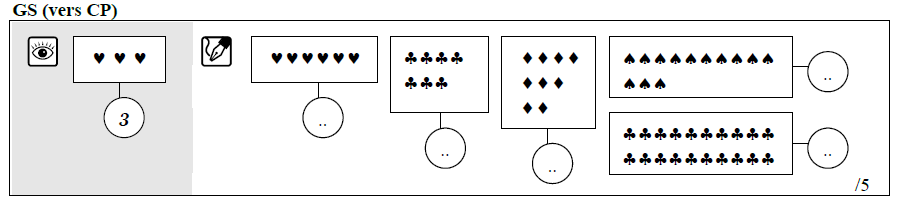 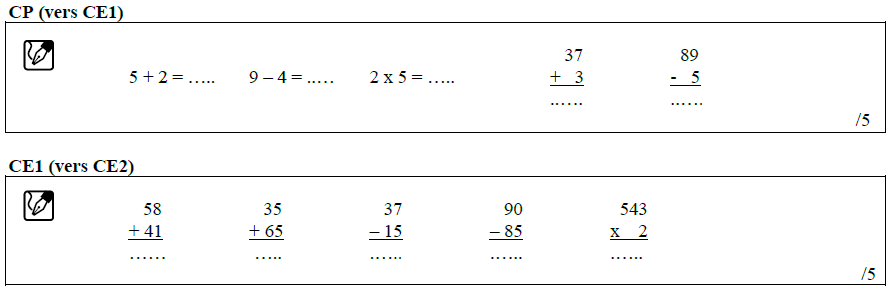 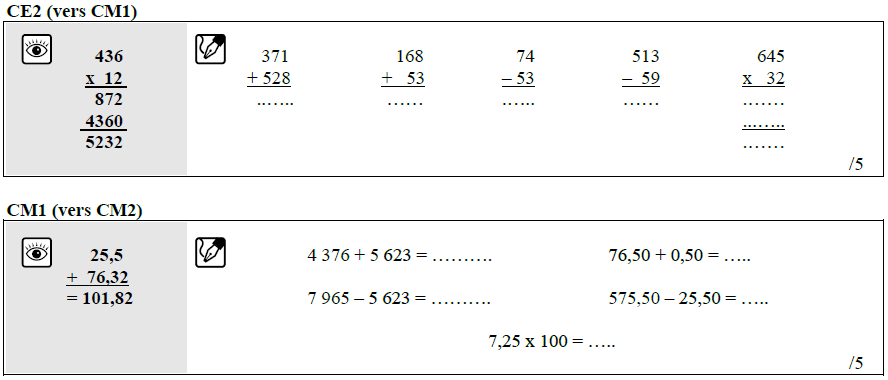 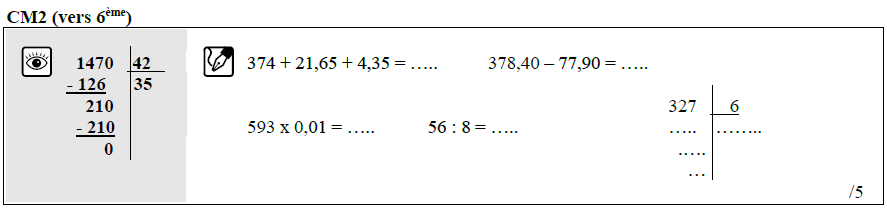 Mesure et trace. Convertis des mesures. / Виміряйте і простежте. Перетворює вимірювання.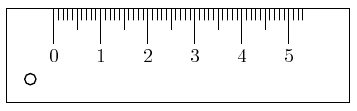 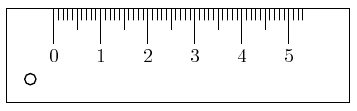 Exemple / Приклад : A ton tour : trace un segment [EF] de 6 cm. / Ваш хід: накресліть відрізок [EF] 6 см.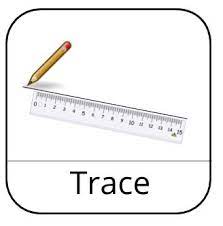 Complète / Завершити:115 см = ……… м ……… см = ……… м ……… dm/дм …… смCORRIGE / ВИПРАВЛЕНО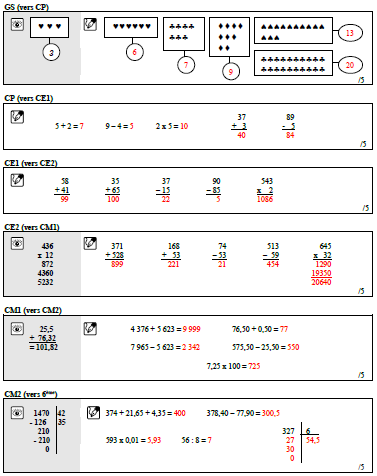 Compétences / НавичкиNon atteint / не придбаноPartiellement atteint / набуті навичкиAtteint /ПридбаноDépassé /дуже хороший викладачIdentifier des informations explicites. / Визначте явну інформацію.Identifier des informations explicites. / Визначте явну інформацію.Identifier des informations implicites. / Визначте неявну інформацію.Identifier des informations implicites. / Визначте неявну інформацію.Identifier les liens chronologiques. / Визначте хронологічні зв’язки.